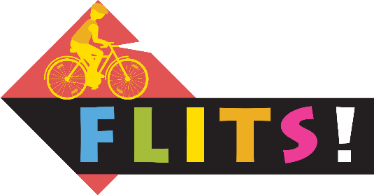 Beste ouders,Strapdag op 16 september was een groot succes. Heel wat van onze leerlingen kwamen te voet of met de fiets naar school. Tussen de herfst- en krokusvakantie doet de school mee aan Flits, de wintercampagne van het Octopusplan. Deze campagne stimuleert leerlingen om in de winter te voet of met de fiets naar school te komen, met extra aandacht voor zichtbaarheid en verantwoord verkeersgedrag.  Want zich actief verplaatsen is gezond, milieuvriendelijk, beter voor het klimaat, goedkoop en draagt bij tot een veilige schoolomgeving. Kinderen vinden het in de winter ook leuk om te Strappen. Op die manier zitten ze fris en monter in de klas. Daarnaast gaat er ook aandacht naar zichtbaarheid zoals fietsverlichting en fluomateriaal. Flits tracht zo de verdubbeling van het autogebruik in de winter terug te dringen. Het Octopus jaarthema is ‘solidariteit’ en is verwerkt in de opdrachten.Elke leerling ontvangt een Flitskaart waar ze 4 stickerdelen moeten sparen. Deze verdienen ze door de vier schoolopdrachten uit te voeren. Twee opdrachten vinden plaats voor de kerstvakantie en twee erna. De geplande opdrachten zijn:Per opdracht verdienen de leerlingen een stickerdeel voor hun Flitskaart. Zodra de vier stickers verdiend zijn (net voor de krokusvakantie) kan je meedoen aan de gezinnenwedstrijd via de website van het Octopusplan. Zo maak je nog kans op een leuke prijs.Hartelijke groeten,De directie Aan te passen door de schoolFlitscontrolesVerdien stempels als je te voet of met de fiets komt en als je zichtbaar bentTussen herfst – en kerstvakantieStreet CleanupOnze leerlingen ruimen de schoolomgeving op. Wil je een handje helpen, laat het ons weten!DatumWarme winterWe organiseren ‘warme’ acties voor de buurt, breien jasjes voor de schoolomgeving,… Ook hier is extra hulp van harte welkom.DatumCreatieve luchtfotoWe maken met de school een luchtfoto van een ‘helpende hand’.
Dresscode: in bepaalde kleur naar school, kan ook per graad, fluo, …ander creatief ideeDatum